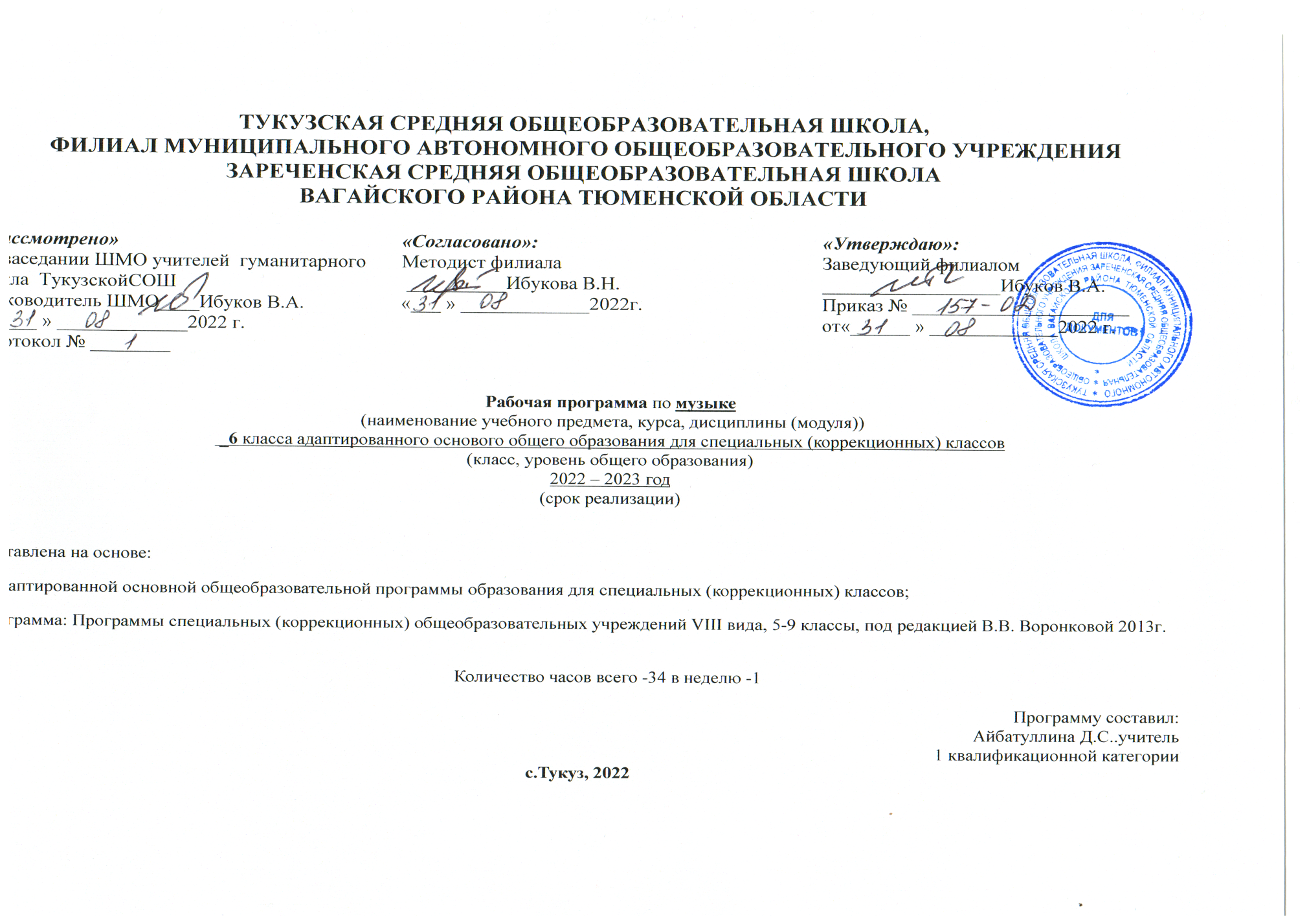 Структура рабочей программыПояснительная записка.Общая характеристика учебного предмета.Описание места учебного предмета  в учебном плане.Основные требования к  знаниям и умениям учащихся.Содержание учебного предмета. Календарно-тематическое планирование.Описание материально-технического  обеспечения     образовательной деятельности. 1.Пояснительная запискаДанная рабочая программа разработана на основании нормативно-правовых документов:на основе Программы специальных (коррекционных) образовательных учреждений VIII вида под редакцией В.В. Воронковой  (5-9 классы, М.: «Владос», 2013);Музыкальное воспитание и обучение является неотъемлемой частью учебного процесса. Музыка формирует вкусы, развивает представления о прекрасном, способствует эмоциональному познанию объектов окружающей действительности, нормализует многие психические процессы, является эффективным средством преодоления невротических расстройств, свойственных учащимся специальных учреждений.Цель музыкального воспитания и образования — формирование музыкальной культуры школьников, сочетающей в себе музыкальные способности, творческие качества, исполнительские умения, навыки эмоционального, осознанного восприятия музыки.Задачи:формировать знания о музыке с помощью изучения произведений различных жанров, а также в процессе собственной музыкально-исполнительской деятельности;формировать музыкально-эстетический словарь;формировать ориентировку в средствах музыкальной выразительности;совершенствовать певческие навыки;развивать чувство ритма, речевую активность, музыкальную память и способность реагировать на музыку, музыкально-исполнительские навыки.коррекция нарушений  звукопроизносительной стороны речи.помочь самовыражению умственно отсталых школьников через занятияснятие эмоционального напряжения; развивать эмоциональную отзывчивость; активизировать творческие способности.2.Общая характеристика учебного предмета.Содержание программного материала уроков состоит из теоретического материала, различных видов музыкальной деятельности, музыкальных произведений для слушания и исполнения, вокальных упражнений. Основу содержания программы составляют произведения отечественной (русской) музыкальной культуры: музыка народная и композиторская; детская, классическая, современная.В программу включены следующие разделы: пение, слушание музыки, элементы музыкальной грамоты.Раздел «Пение» включает произведения для формирования вокально-хоровых навыков и умений учащихся в зависимости от уровня певческого развития по годам обучения. Классика, фольклор, современная (зарубежная и отечественная) песня — основа формирования вокально-хорового репертуара классного хора.В работе с солистами и при инсценировании песен внимание учителя направляется на чистоту интонации, строя и ансамбля.Пение без сопровождения способствует выработке стройности и чистоты интонации, красоты звука, ансамблевого чувства, воспитывает привычку к слуховому самоконтролю. Задача творческого раскрытия образа песни является главной и подчиняет себе вокально-технические приемы исполнения. В формировании устойчивого интереса к хоровому пению значительную роль играет «концертное» исполнение песен.Обучение учащихся старших классов сопряжено с определенными трудностями мутационного периода, значительно осложняющего их участие в хоровом пении. Школьникам не рекомендуется громко петь.В разделе «Слушание музыки» важным является создание благоприятных условий для восприятия музыки: атмосфера концертного зала, доверительное общение со сверстниками и учителем. Опыт слушания учащимися высокохудожественной музыки, накопленный в младших классах, является основой, на которой осуществляется дальнейшее изучение музыкального материала.Раздел «Элементы музыкальной грамоты» содержит основной минимум знаний о музыке и музыкальной деятельности.При разучивании хоровых произведений, во время игры на инструментах, в процессе слушания музыки учитель в живой и увлекательной форме рассказывает о связях музыкального искусства с жизнью, об элементарных закономерностях музыки, о жанрах музыкального искусства, способах записи и фиксации музыки, непреходящем значении народного творчества, используя при этом яркие примеры звучания музыки различных эпох и стилей, особенности творчества различных композиторов.В ходе планирования учитель продумывает перспективные и ретроспективные связи уроков музыки в течение одной четверти, учебного года, в младших и старших классах.Наряду с освоением учащимися нового материала важнейшей задачей учителя становится повторение и закрепление ранее изученного. Это поможет ученикам вспомнить полюбившиеся им песни, сохранить их в своем репертуаре, включить в программу своих выступлений на школьных вечерах, праздниках и в дальнейшем возвращаться к их исполнению.Уроки музыки проводятся в специально оборудованных помещениях: музыкальных кабинетах, залах.Оценка по предмету «Пение и музыка» учитывает индивидуальный уровень интеллектуального, психического и музыкального развития школьника, интенсивность формирования его музыкально слуховых представлений, практических умений и навыков, накопление первичных знаний о музыке. Поводом для отрицательной оценки действий учащегося не могут служить отсутствие ярко выраженного интереса к музыкальным занятиям и эмоционального отклика на музыку, бедность речевых характеристик исполняемой или услышанной музыки, нарушение координации между слухом и голосом, слухом и моторно-двигательными проявлениями.Примерный музыкальный материал дан в виде списка музыкальных произведений для различных видов музыкальной деятельности. Песенный репертуар выделен в самостоятельный раздел и подразумевает свободный выбор песен учителем. Пьесы для слушания способны выполнять несколько функций:в качестве объекта восприятия и обсуждения;в виде вокальных упражнений (наиболее яркие, доступные для пения мелодии);как материал музыкальных викторин;как материал для индивидуальных заданий творческого характера (изготовление рисунков, поделок на тему произведения, написание небольших сочинений, рассказов о музыке);в виде музыкального сопровождения танцевально-ритмической деятельности, инсценировок сказок, ролевых игр и т. д.В каждом году обучения представлен объем необходимых для усвоения учащимися музыкальных знаний, требования, предъявляемые к музыкально-исполнительским умениям и навыкам, развитию творческих способностей.Место предмета в учебном плане		В Учебном плане на изучение данного курса отводится:6 класс – 34 часа в год,  при недельной нагрузке – 1 час;Настоящая программа рассчитана на учащихся 6 классов. Занятия по данной рабочей программе проводятся в форме урока (40 мин).       Возможно увеличение или уменьшение количества часов, в зависимости от изменения   календарного учебного графика, сроков каникул, выпадения уроков на праздничные дни. На каждый изучаемый раздел отведено определенное количество часов, указанное в тематическом плане, которое может меняться (увеличиваться, уменьшаться) на незначительное количество часов. Содержание учебного предмета.        6 класс Пение1) Формирование легкого, певучего звучания голосов учащихся. Отработка четкого, ясного произношения текстов песен. Контроль за тем, чтобы широкие скачки в мелодии не нарушали вокальную мелодическую линию и ровность звуковедения.2) Углубление навыков кантиленного пения: ровность, напевность звучания; протяженное и округлое пение гласных, спокойное, но вместе с тем, относительно быстрое произнесение согласных; длительность фраз, исполняемых на одном дыхании.3) В произведениях маршеобразного характера наряду с требованиями четкости, решительности, добиваться напевности и мягкости звучания.4) В случаях дикционной трудности необходимо проведение специальной работы, включающей анализ слов и использование выразительного чтения текста в ритме музыки.5) Развитие умения выразительного пения, передавая разнообразный характер содержания (бодрый, веселый, ласковый, напевный и др.).6) Повторение песен, изученных в 5-м классе.Слушание музыки1) Музыка и изобразительное искусство. Картины природы в музыке и в живописи. Способность музыки изображать слышимую реальность и пространственные соотношения. Программная музыка, имеющая в основе изобразительное искусство.2) Музыка, театр, киноискусство и анимация. Музыка, как эмоциональный подтекст происходящего на сцене и на экране, ее самостоятельное значение. Роль музыки в раскрытии содержания спектакля, фильма, в изображении образов героев, в характеристике явлений и событий.3)Сопоставление характера настроения прослушанных произведений. Выводы учащихся о музыкальных образах этих произведений.4) Особенности творчества композиторов: В. Моцарт, Л. Бетховен, Э. Григ.5) Развитие умения саморегуляции различных эмоциональных расстройств с помощью специально подобранного музыкального материала.6) Формирование представлений о составе и звучании симфонического оркестра. Знакомство с инструментами симфонического оркестра: духовыми деревянными (гобой, кларнет, фагот), духовыми медными (туба, тромбон, валторна), ударными (литавры, треугольник, тарелки, бубен, ксилофон, кастаньеты), струнными инструментами.7) Повторное прослушивание произведений из программы 5-го класса.8) Проведение музыкальных викторин «Угадай мелодию».Музыкальная грамота1) Формирование представлений о средствах музыкальной выразительности, используемых композитором: лад (мажор, минор); динамические оттенки (громко, тихо, умеренно громко, умеренно тихо, усиливая, затихая); регистр (высокий, средний, низкий).2) Элементарные сведения о музыкальных профессиях, специальностях: композитор, дирижер, музыкант, пианист, скрипач, гитарист, трубач, солист, артист, певец и т. д.Музыкальный материал для пения:I четверть:«Наташка-первоклашка» — муз. Ю. Чичкова, сл. К. Ибряева.«В Подмосковье водятся лещи». Из мультфильма «Старуха Шапокляк» — муз. В. Шаинского, сл. Э. Успенского.-«Веселый марш монтажников». Из кинофильма «Высота» — муз. Р. Щедрина, сл. В. Котова.«Ужасно интересно, всё то, что неизвестно». Из мультфильма «Тридцать восемь попугаев», муз. В. Шаинского, сл. Г. Остера.«Лесной олень». Из кинофильма «Ох, уж эта Настя» — муз. Е. Крылатова, сл. Ю. Энтина.«Волшебная.сказка» — муз. А. Морозова, сл. Ю. Паркаева.II четверть:«Кабы не было зимы». Из мультфильма «Зима в Простокваши-но» — муз. Е. Крылатова, сл. Ю. Энтина.«Три белых коня». Из телефильма «Чародеи» — муз. Е. Крылатова, сл. Л. Дербенева.«Облака из пластилина» — муз. М. Протасова, сл. Н. Соловьевой.«Песенка Странного зверя». Из мультфильма «Странный зверь» — муз. В. Казенина, сл. Р. Лаубе.«Мы желаем счастья вам» — муз. С. Намина, сл. И. Шаферана.III четверть:«Воспоминание о полковом оркестре» — муз. Ю. Гуляева, сл. Р. Рождественского.«Ты у меня одна» — муз.и сл. Ю. Визбора.«Погоня». Из кинофильма «Новые приключения неуловимых» — муз. Я. Френкеля, сл. Р. Рождественского.«Варяг» — русская народная песня.«Песенка про папу» — муз. В. Шаинского, сл. М. Танича.«Мерси боку!» Из телефильма «Д'Артаньян и три мушкетера» — муз. М. Дунаевского, сл. Ю. Ряшенцева.«Три танкиста». Из кинофильма «Трактористы» — муз. Дм. Покрасса, сл. Б. Ласкина.IV четверть:«Дождь пойдет по улице...» Из мультфильма «Речка, которая течет на юг» — муз. В. Шаинского, сл. С. Козлова.«Крылатые качели». Из телефильма «Приключения Электроника» — муз. Е. Крылатова, сл. Ю. Энтина.«Наша школьная страна» — муз. Ю. Чичкова, сл. К. Ибряева.«Песенка для тебя». Из телефильма «Про Красную шапочку» — муз. А. Рыбникова, сл. Ю. Михайлова.«Священная война» — муз. А. Александрова, сл. В. Лебедева-Кумача.«Не дразните собак» — муз. Е. Птичкина, сл. М. Пляцковского. Музыкальные произведения для слушанияЛ. Бетховен. «Adagiosostenuto». Из сонаты № 14, ор. 27, № 2. «Весенняя» — муз. В. Моцарта, сл. Овербек, пер. с немецкого Т. Сикорской.X. Глюк. «Мелодия». Из оперы «Орфей и Эвридика». Э. Григ. «Песня Сольвейг». Из музыки к драме Г. Ибсена «Пер Гюнт».Д. Россини. «Увертюра». Из оперы «Вильгельм Телль». Е. Дога. «Вальс». Из кинофильма «Мой ласковый и нежный зверь».С. Прокофьев. «Танец рыцарей». Из балета «Ромео и Джульетта».Сага. «Я тебя никогда не забуду...» Из рок-оперы «Юнона и Авось» — муз. А. Рыбникова, сл. А. Вознесенского.Т. Хренников. «Колыбельная Светланы». Из кинофильма «Гусарская баллада».«Первый дождь». Из кинофильма «Розыгрыш» — муз. А. Флярковского, сл. А. Дидурова.«Последняя поэма». Из кинофильма «Вам и не снилось» — муз. А. Рыбникова, сл. Р. Тагора, русский текст А. Адалис.6 класс (1 час в неделю, 34 часа в год)Лист корректировки рабочей программыТехнические средства обученияКомпьютер (мультимедийное оборудование доступно).ВидеопроекторЛитература.1. Программы специальных (коррекционных) образовательных учреждений VIII вида: 5-9 кл.: В 2 сб. / Под ред. В.В. Воронковой. — М.: Гуманитар, изд. центр ВЛАД ОС, 2011. — Сб. 1. — 224 с.№ урокаДатаДатаДатаДатаДатаДатаДататема урокаколичество часовПрогнозируемый результатПрогнозируемый результатКорректи–ровка№ урокаПлан.План.План.План.План.Факт.Факт.тема урокаколичество часовПредметныйличностныйКорректи–ровка1 четверть, 8 часов1 четверть, 8 часов1 четверть, 8 часов1 четверть, 8 часов1 четверть, 8 часов1 четверть, 8 часов1 четверть, 8 часов1 четверть, 8 часов1 четверть, 8 часов1 четверть, 8 часов1 четверть, 8 часов1 четверть, 8 часов1 четверть, 8 часов105.0905.0905.0905.0905.0905.0905.09  Музыка и изобразительное искусство.«Наташка-первоклашка» — муз. Ю. Чичкова, сл. К. Ибряева.1Знакомство с правилами поведения на муз. Занятиях. Сформировать представление о связи музыки и изобразительного искусстваНастроиться на занятия музыкой212.0912.0912.0912.0912.0912.0912.09Картины природы в музыке и в живописи.«В Подмосковье водятся лещи». Из мультфильма «Старуха Шапокляк» — муз. В. Шаинского, сл. Э. Успенского.1Формирование представления о связи музыки и изобразительного искусства. Запоминание текста319.0919.0919.0919.0919.0919.0919.09Картины природы в музыке и в живописи.«Веселый марш монтажников». Из кинофильма «Высота» — муз. Р. Щедрина, сл. В. Котова.1Формирование представления о связи музыки и изобразительного искусстваЗапоминание текста. Положительно реагировать на муз. Произведение426.0926.0926.0926.0926.09Способность музыки изображать слышимую реальность«Веселый марш монтажников». Из кинофильма «Высота» — муз. Р. Щедрина, сл. В. Котова.1Формирование представлений об имитации звуков.Легкое непринужденное исполнение разученной песни503.1003.1003.1003.10Способность музыки изображать слышимую реальность«Лесной олень». Из кинофильма «Ох, уж эта Настя» — муз. Е. Крылатова, сл. Ю. Энтина.1Определение характера муз произведения.Слышать муз. Имитацию в разученной песне610.1010.1010.1010.10Программная музыка, имеющая в основе изобразительное искусство.«Волшебная.сказка» — муз. А. Морозова, сл. Ю. Паркаева1Коррекция поведенческих отклонения во время слушания музыки.Самостоятельно начинать пение после вступления. Запоминание текста717.1017.1017.1017.10Музыка и изобразительное искусство.Волшебная.сказка» — муз. А. Морозова, сл. Ю. Паркаева.1Закрепление представления о связи музыки и изобразительного искусстваСамостоятельно выбрать песни для концертного исполнения824.1024.1024.1024.10Повторение изученных песен.1Закрепление навыка концертного исполненияСдерживание эмоционально-поведенческих отклонений во время концертного исполнения2 четверть, 8 часов2 четверть, 8 часов2 четверть, 8 часов2 четверть, 8 часов2 четверть, 8 часов2 четверть, 8 часов2 четверть, 8 часов2 четверть, 8 часов2 четверть, 8 часов2 четверть, 8 часов2 четверть, 8 часов2 четверть, 8 часов2 четверть, 8 часов907.1107.1107.1107.1107.1107.11Музыка, театр, киноискусство и анимация.«Облака из пластилина» — муз. М. Протасова, сл. Н. Соловьевой1Различать виды искусств.Самостоятельное разучивание песни по образцу исполнения. Умение просить и принимать помощь учителя и одноклассников1014.1114.1114.1114.1114.1114.11Музыка, как эмоциональный подтекст происходящего на сцене и на экране,«Песенка Странного зверя». Из мультфильма «Странный зверь» — муз. В. Казенина, сл. Р. Лаубе.1Определить характер музыки в предложенной ситуации.Самостоятельный выбор манеры исполнения1121.1121.1121.1121.1121.1121.11 Музыка, как эмоциональный подтекст происходящего на сцене и на экране,  «Мы желаем счастья вам» — муз. С. Намина, сл. И. Шаферана1Определять звучание муз. инструментовСамостоятельное исполнение песни под фонограмму1228.1128.1128.1128.1128.1128.11  Музыка, как эмоциональный подтекст происходящего на сцене и на экране,  «Воспоминание о полковом оркестре» — муз. Ю. Гуляева, сл. Р. Рождественского.1Определять звучание муз. инструментовВыразить личное отношение к песне. Обосновать его1305.1205.1205.1205.1205.1205.12Музыка, как эмоциональный подтекст происходящего на сцене и на экране«Ты  у меня одна» — муз.и сл. Ю. Визбора.1Определять муз. Инструменты. Использование навыка кантиленного пенияИспытывать положительные эмоции при исполнении песни1412.1212.1212.1212.1212.1212.12 Музыка, театр, киноискусство и анимация.«Погоня». Из кинофильма «Новые приключения неуловимых» —муз. Я. Френкеля, сл. Р. Рождественского.1Формирование представления о музыке, как эмоциональной стороне действияКонтролировать слухом правильное исполнение1519.1219.1219.1219.1219.1219.12 Музыка, театр, киноискусство и анимация.«Варяг» — русская народная песня.1Формирование представления о музыке, как части истории.Запоминание текста1626.1226.1226.1226.1226.1226.12Музыка, театр, киноискусство и анимация. Обобщение«Песенка про папу» — муз. В. Шаинского, сл. М. Танича.1Беседа о музыке в нашей жизни.Запоминание текста1716.0116.0116.0116.0116.0116.01Роль музыки в раскрытии содержания спектакля«Мерси боку!» Из телефильма «Д'Артаньян и три мушкетера» — муз. М. Дунаевского, сл. Ю. Ряшенцева.1По предложенным муз. Фрагментам определить возможную ситуациюЗакрепление навыка легкого подвижного исполнения песни3 четверть, 10 часов3 четверть, 10 часов3 четверть, 10 часов3 четверть, 10 часов3 четверть, 10 часов3 четверть, 10 часов3 четверть, 10 часов3 четверть, 10 часов3 четверть, 10 часов3 четверть, 10 часов3 четверть, 10 часов3 четверть, 10 часов3 четверть, 10 часов1823.0123.0123.0123.0123.0123.01Роль музыки в раскрытии содержания спектакля«Мерси боку!» Из телефильма «Д'Артаньян и три мушкетера» — муз. М. Дунаевского, сл. Ю. Ряшенцева.1По предложенным муз. фрагментам определить возможную ситуацииЗакрепление навыка легкого подвижного исполнения песни1930.0130.0130.0130.0130.0130.01Роль музыки в раскрытии содержания  фильма«Три танкиста». Из кинофильма «Трактористы» — муз. Дм. Покрасса, сл. Б. Ласкина.1Формирование представления о патриотической песнеЗапоминание текста с голоса2006.0206.0206.0206.0206.0206.02Изображении образов героев музыкой в фильме и спектакле«Дождь пойдет по улице...» Из мультфильма «Речка, которая течет на юг» — муз. В. Шаинского, сл. С. Козлова.1Формирование понятия о музыкальной темеЭмоциональное исполнение песни212213.0220.0213.0220.0213.0220.0213.0220.0213.0220.0213.0220.02Изображении образов героев музыкой в фильме и спектакле«Крылатые качели». Из телефильма «Приключения Электроника» — муз. Е. Крылатова, сл. Ю. Энтина.2Формирование понятия о муз. темеЧувствовать личную ответственность во время хорового исполнения2327.0227.0227.0227.0227.0227.02Формирование легкого, певучего звучания голосов учащихся. Отработка четкого, ясного произношения текстов песен.«Наша школьная страна» — муз. Ю. Чичкова, сл. К. Ибряева1Исполнение муз. упражненияЧеткое произнесение текста в быстром темпе2406.0306.0306.03Формирование легкого, певучего звучания голосов учащихся. Отработка четкого, ясного произношения текстов песен.«Песенка для тебя». Из телефильма «Про Красную шапочку» — муз. А. Рыбникова, сл. Ю. Михайлова.1Исполнение муз упражнений на развитие дикции и артикуляцииОдновременное вступление на муз. фразах252613.0320.0313.0320.0313.0320.03Роль музыки в раскрытии содержания спек-
такля, фильма, в изображении образов героев, в характеристике явлений и событий.«Священная война» — муз. А. Александрова, сл. В. Лебедева-Кумача.2Определение характера муз произведений. Элементарный анализСамостоятельно выбрать манеру исполнения песен на основе полученных навыков и характера песни2703.0403.0403.04Формирование легкого, певучего звучания голосов учащихся. Отработка четкого, ясного произношения текстов песен.«Не дразните собак» — муз. Е. Птичкина, сл. М. Пляцковского1Формирование представлений о составе звучании симф. оркестраУмение следовать указаниям учителя во время исполнения муз. Упражнений и песен4 четверть, 7 часов4 четверть, 7 часов4 четверть, 7 часов4 четверть, 7 часов4 четверть, 7 часов4 четверть, 7 часов4 четверть, 7 часов4 четверть, 7 часов4 четверть, 7 часов4 четверть, 7 часов4 четверть, 7 часов4 четверть, 7 часов4 четверть, 7 часов2810.0410.04Формирование легкого, певучего звучания голосов учащихся. Отработка четкого, ясного произношения текстов песен.Музыкальные произведения для слушания Л. Бетховен. «Adagiosostenuto». Из сонаты № 14, ор. 27, № 2. «Весенняя» — муз. В. Моцарта, сл. Овербек, пер. с немецкого Т. Сикорской.1Формирование понятий о симф. Оркестре и звучании муз. инструментовПонимать важность выполнения муз. упражнений2917.0417.04Углубление навыков кантиленного пения: ровность, напевность звучания;С. Прокофьев. «Танец рыцарей». Из балета «Ромео и Джульетта».Сага. «Я тебя никогда не забуду...» Из рок-оперы «Юнона и Авось» — муз. А. Рыбникова, сл. А. Вознесенского.1Определять звучание инструментов в оркестре. Умение уважать мнение одноклассников.313024.0415.05Углубление навыков кантиленного пения: ровность, напевность звучания;Т. Хренников. «Колыбельная Светланы». Из кинофильма «Гусарская баллада».2Плавное, певучее исполнение песни. Определять по звучанию группы инструментовУметь исполнять песни хором, не перекрикивая друг друга3222.05 Развитие умения выразительного пения, передавая разнообразный характер содержания (бодрый, веселый, ласковый, напевный и др.).«Первый дождь». Из кинофильма «Розыгрыш» — муз. А. Флярковского, сл. А. Дидурова.1Закрепление понятий о динамических оттенкахИспользовать возможности голоса при исполнении песни3322.05 Развитие умения выразительного пения, передавая разнообразный характер содержания (бодрый, веселый, ласковый, напевный и др.).«Последняя поэма». Из кинофильма «Вам и не снилось» — муз. А. Рыбникова, сл. Р. Тагора, русский текст А. Адалис.1Закрепление понятий о динамических оттенкахИспользовать возможности голоса при выразительном исполнении песни3422.05Повторение песен, изученных в 6-м классе.2Концертное исполнение песен по выбору учащихсяУмение считаться с мнением окружающих, работать в командеИтого34КлассНазвание раздела, темыДата проведения по плануПричина корректировкиДата проведения по факту